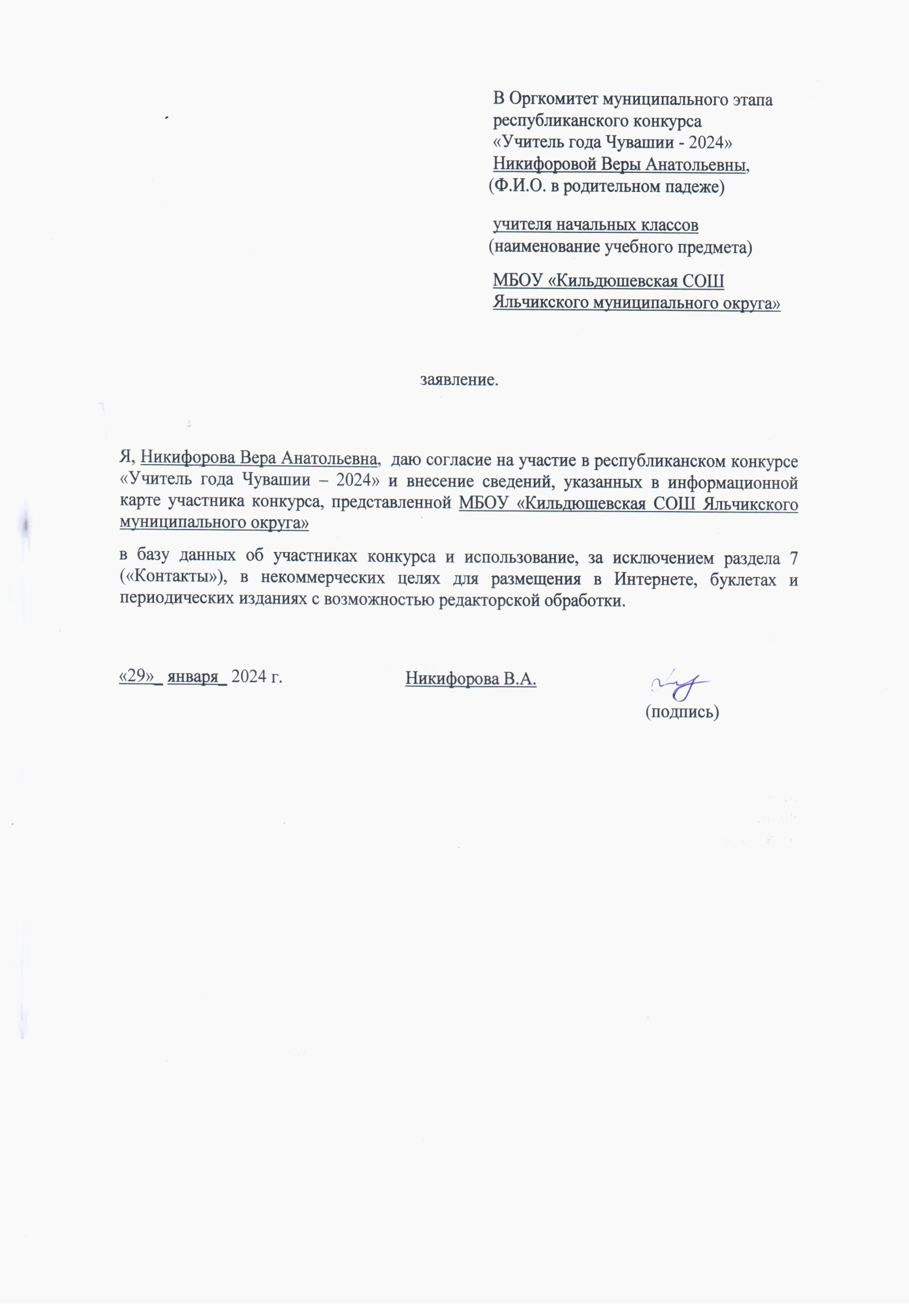 Информационная карта участника муниципального этапареспубликанского конкурса «Учитель года Чувашии – 2024» ______Никифорова____                               (фамилия)                          Вера Анатольевна                            (имя, отчество)             (Яльчикский  муниципальный округ Чувашской Республики               (наименование муниципалитета Чувашской Республики) 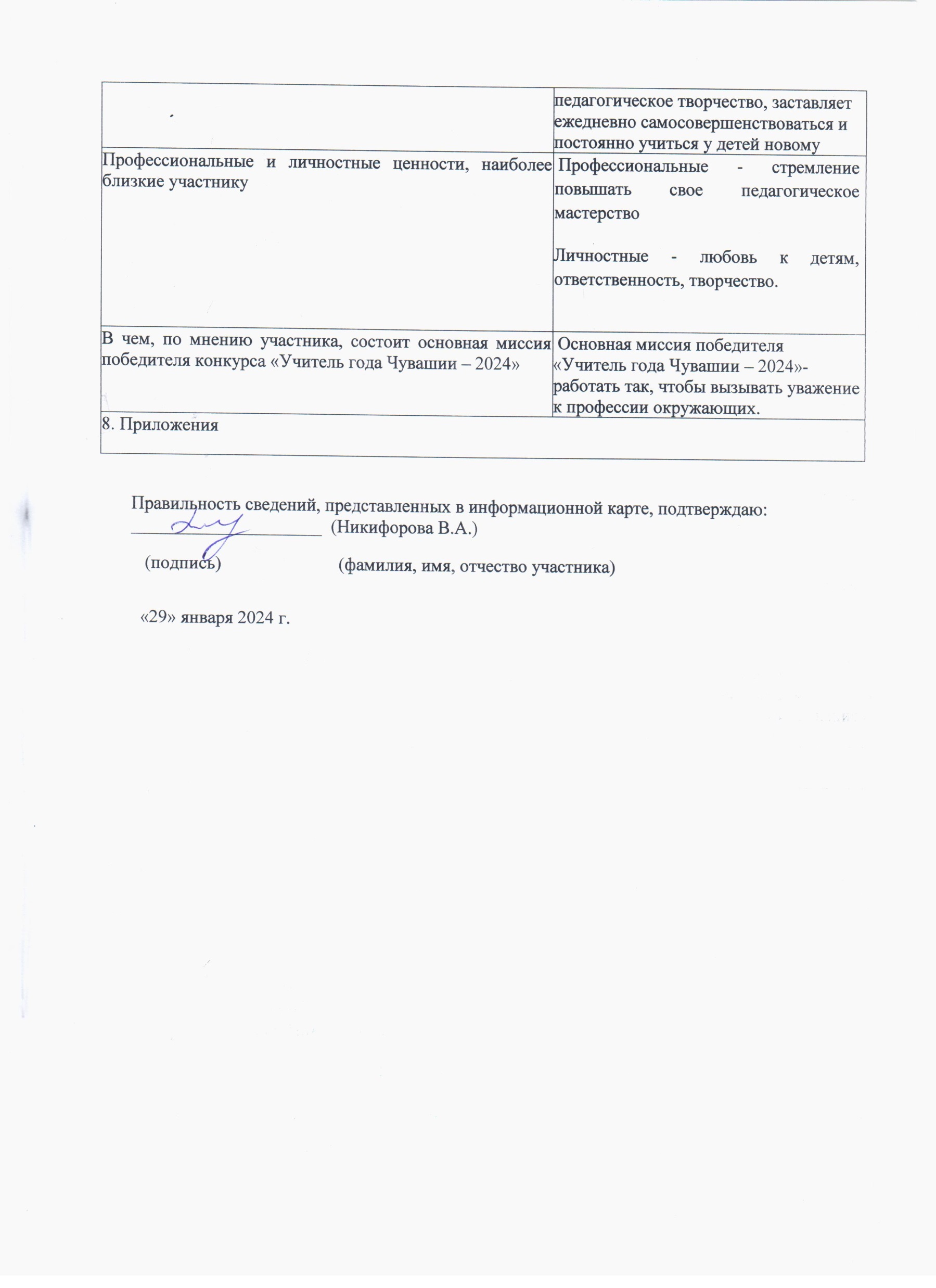 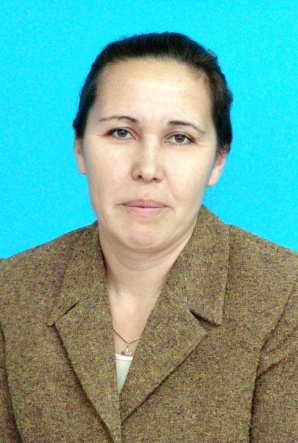 1. Общие сведения 1. Общие сведения Муниципальное образование  Яльчикский муниципальный округНаселенный пункт  Деревня КильдюшевоДата рождения (день, месяц, год) 15.04.1967Место рождения  Село Новое Тинчурино Яльчикского района Чувашской РеспубликиАдреса в Интернете (сайт, блог  и т. д.), где можно познакомиться с участником и публикуемыми им материалами   https://www.prodlenka.org/profile/7510962. Работа 2. Работа Место 	работы 	(наименование 	образовательной организации в соответствии с уставом)  Муниципальное бюджетное общеобразовательное учреждение «Кильдюшевская средняя общеобразовательная школа Яльчикского муниципального округа Чувашской Республики»Занимаемая должность  Учитель Преподаваемые предметы Начальные классы Классное руководство в настоящее время, в каком классе  4 классОбщий трудовой и педагогический стаж (полных лет на момент заполнения анкеты)  37летКвалификационная категория  1Почетные звания и награды (наименования и даты получения)  Почетная грамота Государственного Совета Чувашской Республики, от 03.08.2007гПослужной список (места и сроки работы за последние 10 лет) Новопоселеннная восьмилетняя школаМБОУ « Кильдюшевская СОШ Яльчикского муниципального округа»Преподавательская деятельность по совместительству (место работы 	и 	занимаемая должность)3. Образование 3. Образование 	Название 	и 	год 	окончания 	учреждения профессионального образования  Канашское педагогическое училище,1986 годЧувашский государственный университет им.И.Н.Ульянова,2014 годСпециальность, квалификация по диплому  Учитель начальных классов, воспитатель.Преподаватель по специальности «Педагогика и психология дошкольного образования»Дополнительное профессиональное образование за последние три года (наименования образовательных программ, модулей, стажировок и т. п., места и сроки их получения) Знание 	иностранных 	языков 	(укажите 	уровень владения) Немецкий со словаремУченая степень Название диссертационной работы (работ) Основные публикации (в т. ч. брошюры, книги) 4. Общественная деятельность 4. Общественная деятельность Участие в общественных организациях (наименование, направление деятельности и дата вступления) Участие в деятельности управляющего (школьного) совета Участие в разработке и реализации муниципальных, региональных, федеральных, международных программ и проектов (с указанием статуса участия)  uchi.ru cтатус- учительпроект «Мы – твои друзья» статус- учитель«Орлята России» статус учитель5. Досуг 5. Досуг Хобби    Вышивание, чтение художественной литературыСпортивные увлечения   ШашкиСценические таланты 6. Контакты 6. Контакты Рабочий адрес с индексом Яльчикский муниципальный округ, деревня КильдюшевоДомашний адрес с индексом Яльчикский муниципальный округ, д. Большая ЕрыклаИндекс: 429396Рабочий телефон с междугородним кодом Домашний телефон с междугородним кодом Мобильный телефон с междугородним кодом  89279956206Личная электронная почта vera-67-67@ yandex.ruАдрес личного сайта в Интернете https://www.prodlenka.org/profile/751096Адрес школьного сайта в Интернете 7. Профессиональные ценности 7. Профессиональные ценности Педагогическое кредо участника  «Не мыслям надобно учить, а мыслить» (И. Кант).Почему нравится работать в школе  Школа даёт возможность постоянно пребывать в мире детства и юности, черпать силы, заряжаться энергией, видеть своими глазами незабываемый процесс взросления своих учеников. Все это вдохновляет на бесконечное 